Тестикулярный протез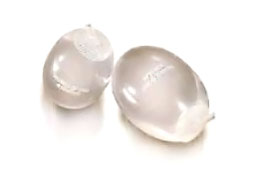 Бренд:SilimedСтрана-производитель:БразилияПолное описаниеПротез яичка, наполненный силиконовым гелем

Этот имплант заполнен гелем с максимальной биосовместимостью – естественный при тактильном ощущении, с гладкой поверхностью, с посадочной петлей для фиксации. Также можно использовать технику операции без фиксации (при помещении в естественные оболочки яичка)
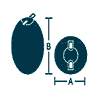 Кат.№НомерОбъем,
куб.см
Размеры, смРазмеры, смКат.№НомерОбъем,
куб.см
ось Aось B 3230-003 0 3 1,6 2,2 3230-005 1 5 1,8 2,5 3230-010 2 10 2,6 3,4 3230-020 3 20 3,1 4,4 3230-030 4 30 3,3 4,8 3230-040 5 40 3,9 5,0